PROGRAM FLOW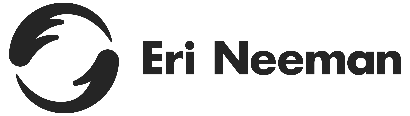 Couple: Chewy & Drooly	RegistrationSave the Date (if available)Welcoming Remarks of the HostHashtag:Acknowledgement of the Ninongs, Ninangs & ParentsPOG: POB:Parade of the Entourage (Team Bride vs Team Groom)Bridesmaids & GroomsmenSecondary Sponsors (Candle, Cord & Veil)Bestman & Maid of HonorGrand Entrance of the CoupleMr. & Mrs.:First Dance and Cake & Wine CeremonyThanksgiving PrayerTo be led by:DinnerBand/Orchestra Name: Pictures per table with couple (tables to wait for coordinator’s cue)Prenup AVP (if available)Side of the Bride (Messages)a.GameGrowing Up AVP (If Available)Side of the Groom (Messages)a.Onsite PhotoParent’s MessagesPOG message/ Mother & Son DancePOB message/ Father & Daughter DanceOnsite VideoThank you speech of the coupleParty (DJ/Band)